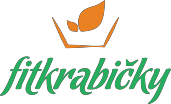 FITKRABIČKY	Dátum: .........................PONDELOKObed: 433 + 2270 kJPolievka: Kalerábová so šalviouVegan steak  s syrom a broskyňou a zemiakovou kašou  (1,3,6,7)Olovrant: 607 kJFazuľový šalát s paradajkami a vajíčkom (6)Večera: 970 kJRyžové rezance s čínskou zmesou a chilli omáčkou (9)UTOROKRaňajky:1466 kJPohánka s makomDesiata:480kJ Ovocný jogurtObed: 441 + 2607 KjPolievka: Polievka z červenej šošovice a mrkvy Tagliatelle s hubovou omáčkou (1.7)Olovrant:441 kJMrkvový perkelt s červenou cibuľkou a strúhaným syrom (6)Večera: 627 kJ Stir fry s tofu a zelených fazuliek na cesnaku (6)STREDARaňajky: 904 kJPraženica na cibuľke s tvarohom a chlebíkom (1,3,7)Desiata: 594 kJJabĺčka s jogurtom a orechami (7,8)Obed: 437 + 1878  kJPolievka: Cícerovo – tekvicová (7)Sójové kocky na kari s karfiolom a hráškom, dusená ryža (7)Olovrant 987 kJ             Ovčí syr Večera: 1047 kJJarné závitky s údeným tofu a pórom, hráškové pyré (6,7).ŠTVRTOKRaňajky: 605 kJCelozrnné bagetky s olivovou topenádou zo syra džugas (1.7)Desiata:834 kJČokoládové brownies (1,3,7)Obed: 577 + 2055 kJPolievka: KukuricováGrilované tofu so „sviečkovou“ omáčkou a cestovinou (3,6,7,9,10)Olovrant: 629 kJKnäckebrot so syrom a šunkou (1,7)Večera: 795 kJBavorský zemiakový šalát  (10)PIATOKRaňajky: 927 kJMliečna ryža s kandizovaným ovocím (7)Desiata: 666 kJGrahamové rožky s nivovou nátierkou (1,7,8)Obed: 345 + 1895 kJPolievka: Zeleninovýí vývarVegánske Balls meat styl  s paradajkovou omáčkou a maslovými zemiakmi (7)Olovrant: 560 kJPšeno s medvedím cesnakom a balkánskym syrom (1)Večera: 1948 kJRyžové soté so šampiňónmi a pórom s paradajkovým šalátom (1,7)SOBOTARaňajky: 655 kJSyrová roláda s bryndzovou náplňou (1,7)Desiata: 250 kJTvarohové guľky plnené hroznom a obalené kokosom (7)